Nomor :  09/488/Peng-Und/I/2018Perihal :  Pengumuman dan Undangan  Diberitahukan kepada seluruh mahasiswa Program MM-UMB, bahwa sesuai jadwal di bawah ini akan dilaksanakan Seminar Proposal Tesis, maka  mahasiswa yang bersangkutan mengundang para mahasiswa untuk hadir sebagai peserta.Demikian pengumuman dan undangan ini, untuk diperhatikan dan diindahkan sebagaimana mestinya. Terima kasih.	Dikeluarkan di	:  Jakarta	Padatanggal	:  Ketua Program Studi Magister ManajemenTtd	
Dr. Aty Herawati, M.Si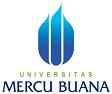 PENGUMUMAN JADWAL SEMINAR PROPOSAL TESISPROGRAM STUDI MAGISTER MANAJEMENPROGRAM PASCASARJANAQNO.HARI, TGL.JAMN.I.M.N A M ADOSEN PEMBIMBINGDOSEN PENELAAHKON-SEN-TRASITEMPAT/ RUANG01Kamis, 04 Januari 2018 Pkl 16.0055116110101TifaraniP1: Dr. Baruna Hadibrata, SE., MMP2. Dudi Permana, Ph.DMPSKampus A Meruya T. 30102Kamis, 04 Januari 2018 Pkl 17.0055116110073Ronny SetyawanP1: Dr. Baruna Hadibrata, SE., MMP2. Dudi Permana, Ph.DMPSKampus A Meruya T. 30103Kamis, 04 Januari 2018 Pkl 18.0055116110224Muhamad Al FaruqP1: Dudi Permana, Ph.DP2. Dr. Baruna Hadibrata, SE., MMMPSKampus A Meruya T. 301